       Colegio Américo Vespucio          2° Básico / matemáticas/PIE           LVMV/2020Guía de aprendizaje MatemáticasSegundo básico ARealiza las siguientes sumas: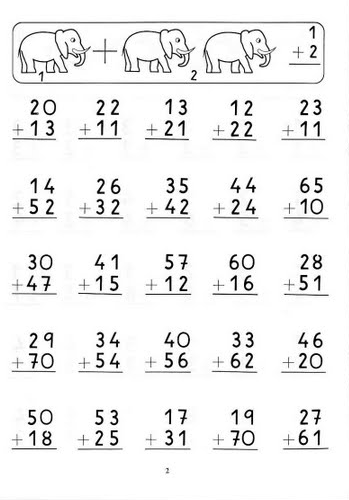 Ahora desarrolla las siguientes restas y los resultados búscalos en la tabla y pinta según corresponda: 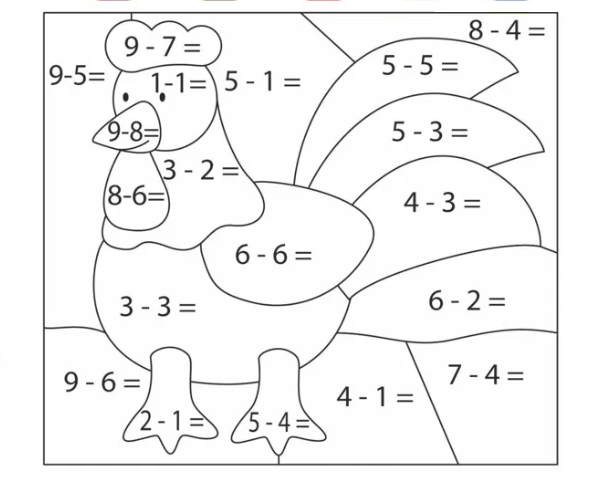                   NombreCursoFecha2° A _______ / _______ / ______NaranjoAmarilloRojoverdeazul01234